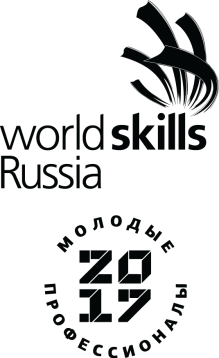 План работыЦентра проведения демонстрационного экзамена по компетенции № R21 «Преподавание в младших классах»КОД № 1.1ДеньВремяМероприятиеПодготовительный день09.00Получение главным экспертом задания демонстрационного экзамена Подготовительный день09.00 – 09.20 Проверка готовности проведения демонстрационного экзамена, заполнение Акта о готовности/не готовности Подготовительный день09.20 – 09.30 Распределение обязанностей по проведению экзамена между членами Экспертной группы, заполнение Протокола о распределении Подготовительный день09.30 – 09.40 Инструктаж Экспертной группы по охране труда и технике безопасности, сбор подписей в Протоколе об ознакомлении Подготовительный день09.40 – 10.00 Регистрация участников демонстрационного экзамена Подготовительный день10.00 – 10.30 Инструктаж участников по охране труда и технике безопасности, сбор подписей в Протоколе об ознакомлении Подготовительный день10.30 – 12.00 Распределение рабочих мест (жеребьевка) и ознакомление участников с рабочими местами, оборудованием, графиком работы, иной документацией и заполнение ПротоколаДень 108.00 – 08.15Ознакомление с заданием и правилами День 108:15 – 08.30Брифинг экспертовДень 108.30 – 10.00Выполнение модуля 1 День 110.00 – 11.30Выполнение модуля 2 День 111.30 – 14.30Демонстрация модуля 2 День 114.30 – 15.00Обед День 115.00 – 16.00Выполнение модуля 3 День 116.00 - 17.00Демонстрация модуля 3 День 117.00 – 19.00Работа экспертов, заполнение форм и оценочных ведомостей. Подведение итогов, внесение главным экспертом баллов в CIS, блокировка, сверка баллов, заполнение итогового протокола 